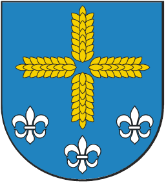                                                                                                                Załącznik nr 2 do ZPOŚWIADCZENIEDotyczy  wykonania  usługi  pn.Opracowanie dokumentacji projektowo-kosztorysowej na budowę oświetlenia ulicznego z wymaganymi uzgodnieniami i warunkami przy drogach w sołectwach: Kąpiel, Koszary Jarockie, Giewartów Holendry, Izdebno, Przecław, Tomaszewo, SzyszłowoOświadczamy: - że dysponujemy  odpowiednim potencjałem technicznym oraz dysponujemy osobami zdolnymi  do wykonania zamówienia oraz posiadamy odpowiednie kwalifikacja i uprawnienia do realizacji przedmiotu umowy…………………………………….                                                  …………………………………………miejscowość, data                                                            ( podpis i  pieczęć Wykonawcy) 